الجدول التحصيليمادة : التربية الفنيةالصف : الأول متوسط ( تحفيظ )الفصل الدراسي  ( الأول)                                   الجدول التحصيلي لمادة التربية الفنية للصف الأول متوسط  تحفيظ الفصل الدراسي الأول لعام (    14/    14هـ ) فصل (                )الجدول التحصيلي لمادة التربية الفنية للصف الأول متوسط تحفيظ  الفصل الدراسي الأول لعام (    14/    14هـ ) فصل (                )الجدول التحصيلي لمادة التربية الفنية للصف الأول متوسط تحفيظ  الفصل الدراسي الأول لعام (    14/    14هـ ) فصل (                )الجدول التحصيلي النهائي للفصل الدراسي الأول للصف الأول متوسط فصل ( / ...... )             معلمة المادة /                                                                                                      المراجعة /                                                                                                                           قائدة المدرسة / موضوع الدرس موضوع الدرس البيوت التراثيةالبيوت التراثيةالبيوت التراثيةالبيوت التراثيةالبيوت التراثيةالبيوت التراثيةالبيوت التراثيةدورق الماء .دورق الماء .دورق الماء .دورق الماء .دورق الماء .دورق الماء .الأفاريز  الزخرفية .الأفاريز  الزخرفية .الأفاريز  الزخرفية .الأفاريز  الزخرفية .الأفاريز  الزخرفية .الأفاريز  الزخرفية .الأفاريز  الزخرفية .ماسم الطالبةمعرفة المفردات اللونية والوسائط الرئيسية في الدرس .وصف بعض الظواهر والملامس الناتجة على السطح من خلال المزج .كيفية تقسيم السطح إلى أجزاء معينة وتلوينها بطريقة سليمة .القدرة على مناقشة وشرح الأعمال الفنية المعروضة بأسلوب فني مدروس .تحليل كيفية معرفة الخصائص اللونية لكل مشاهداته وماهية الخامات والوسائط المستخدمة .التعبير عن بعض أبرز المميزات للأعمال التي تبرز بعضها عن الآخر .مجموع درجات الدرسمعرفة الأدوات والخامات المتنوعة , وطرق استخدامها .اكتشاف الفرق بين الملمس الحقيقي والملمس الوهمي في الدرس .التمييز بين الألوان المستخدمة ونوعية الوسائط المساعدة .التعبير اللفظي عن الأعمال التي تميز بين بعضها البعض .التعبير اللفظي عن أهمية التراث في حياة الفنان .مجموع درجات الدرسمجموع درجات وحدة الرسممفهوم  الإفريز .استخدامات  الإفريز  .  تحليل جانب تاريخي لإفريز في عامود أثري من العصر العباسي من أعمدة الحرم المكي الشريفوصف جمالي لإفريز في عامود أثري من العصر العباسي من أعمدة الحرم المكي الشريف .تصميم إفريز لجانب من عامود أو جدار .التأكيد على القيم الجمالية الناتجة من الربط الجيد .مجموع درجات الدرسماسم الطالبة1122221022222102011222210موضوع الدرس موضوع الدرس الألوان في الزخرفة الإسلاميةالألوان في الزخرفة الإسلاميةالألوان في الزخرفة الإسلاميةالألوان في الزخرفة الإسلاميةالألوان في الزخرفة الإسلاميةالألوان في الزخرفة الإسلاميةالإطارات الزخرفية .الإطارات الزخرفية .الإطارات الزخرفية .الإطارات الزخرفية .الإطارات الزخرفية .الإطارات الزخرفية .الإطارات الزخرفية .الإطارات الزخرفية .الإطارات الزخرفية .النسيج الشعبي أصالة وجمال .النسيج الشعبي أصالة وجمال .النسيج الشعبي أصالة وجمال .النسيج الشعبي أصالة وجمال .النسيج الشعبي أصالة وجمال .النسيج الشعبي أصالة وجمال .النسيج الشعبي أصالة وجمال .النسيج الشعبي أصالة وجمال .النسيج الشعبي أصالة وجمال .النسيج الشعبي أصالة وجمال .ماسم الطالبةذكر معارف مهمة في أثر الثراء البيئي والتوحد الفكري على الإنتاج الزخرفي .تعداد المجموعة اللونية لمدارس الزخرفة الإسلامية ( العربية , الفارسية , الأندلسية , المغربية )تحليل  أفاريز قبة الصخرة الملونة تحليلاً فنيا َ.تلوين الأفاريز بمجموعة لونية تتفق مع مدارس الزخرفة الإسلامية .نقد الأفاريز الملونة نقدا ً موضوعيا ً من الجوانب التالية ـــ *جوانب التحليل الفني والجمالي للعمل الفني ( الحسية , التشكيلية , التعبيرية )ـــ * قواعد الزخرفة .مجموع درجات الدرسشرح مفهوم الإطارات الزخرفية .تعداد استخدامات الإطارات الزخرفية .توضيح القواعد الفنية لزخرفة الإطارات .توضيح أهمية الإطار الزخرفي في الفن الإسلامي .رسم شريط زخرفي أفقي لإطار باستخدام أحد أنواع الوحدات الزخرفيةتصميم وحدة زخرفيةرسم خطين متوازيين يتناسبان مع حجم الوحدة الزخرفية وطول الشريط الأفقي للإطار .تكرار الوحدة الزخرفيةمجموع درجات الدرسمجموع درجات وحدة الزخرفة ما الفرق بين النسيج اليدوي , ونسيج النول الخشبي ؟صف القيم الفنية والجمالية للمشغولة النسيجية التي تشاهدها .على ماذا تدل تلك الرموز ؟ما الفرق بين النول البرواز ونول المنضدة ؟هل تمكنت  الطالبة من إعداد نول خشبي وبشكل جيد ؟التمكن من عملية التسدية بشكل صحيح .التمكن من عملية اللحمة بشكل صحيح .التمكن من إحداث تنويعات مختلفة ومتعددة .التمكن من إنهاء العمل النسجي بطريقة جيدة مجموع درجات الدرسماسم الطالبة22222101111112210301111111119-موضوع الدرس موضوع الدرس القيم الفنية والجمالية للمنسوجاتالقيم الفنية والجمالية للمنسوجاتالقيم الفنية والجمالية للمنسوجاتالقيم الفنية والجمالية للمنسوجاتالقيم الفنية والجمالية للمنسوجاتالتشكيل المباشر بالأسلاك المعدنيةالتشكيل المباشر بالأسلاك المعدنيةالتشكيل المباشر بالأسلاك المعدنيةالتشكيل المباشر بالأسلاك المعدنيةالتشكيل المباشر بالأسلاك المعدنيةالتشكيل المباشر بالأسلاك المعدنيةالتشكيل المباشر بالأسلاك المعدنيةالمشروع الفني الفصلي المشروع الفني الفصلي المشروع الفني الفصلي المشروع الفني الفصلي المشروع الفني الفصلي المشروع الفني الفصلي ماسم الطالبةصف وبشكل واضح ومحدد القيم الفنية التي تشاهدها في المشغولة النسيجية .ما أشكال توظيف المنسوجات في اللوحة التشكيلية في المملكة العربية السعودية ؟هل يوجد فرق في القيم الفنية والجمالية  بين المنسوجات المحلية والمنسوجات العالمية ؟العمل الفني المنتج ومدى جودته .مجموع درجات الدرسمجموع درجات وحدة النسيج ما  المنتجات الفنية المعدنية التي أنتجها ا لفنان المسلم ؟كيف صنع الفنان المسلم تلك القطع الفنية ؟ما مفهوم  التكفيت ؟ما أهمية المشغولات المعدنية في حياة المسلمين سابقا ُ, هل لها أغراض نفعية فقط ؟ أم لها أغراض جمالية ؟رسم تخطيط أولي للشكل المراد إنتاجه .تنفيذ شكل مجسم باستخدام السلك المعدني .مجموع درجات الدرسمجموع درجات وحدة المعادن موضوع المشروع وارتباطه بالمقررإثراؤه لعملية التعليم والتعلمالتنظيم وتوزيع الاعمال بين الاعضاءوجود خطة التنفيذ وخطواتهاتنفيذ و عرض المشروعمجموع درجات المشروع ماسم الطالبة112261522223415153354520-ماسم الطالبةوحدة مجال الرسم وحدة مجال الزخرفة الفترة الاولى وحدة  مجال النسيجوحدة مجال أشغال المعادنالمشروع الفني الفصلي الفترة الثانية المجموع المعدلماسم الطالبة203050151520501005012345678910111213141516171819202122232425262728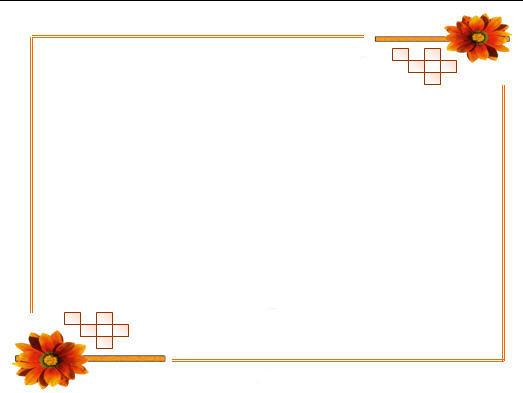 